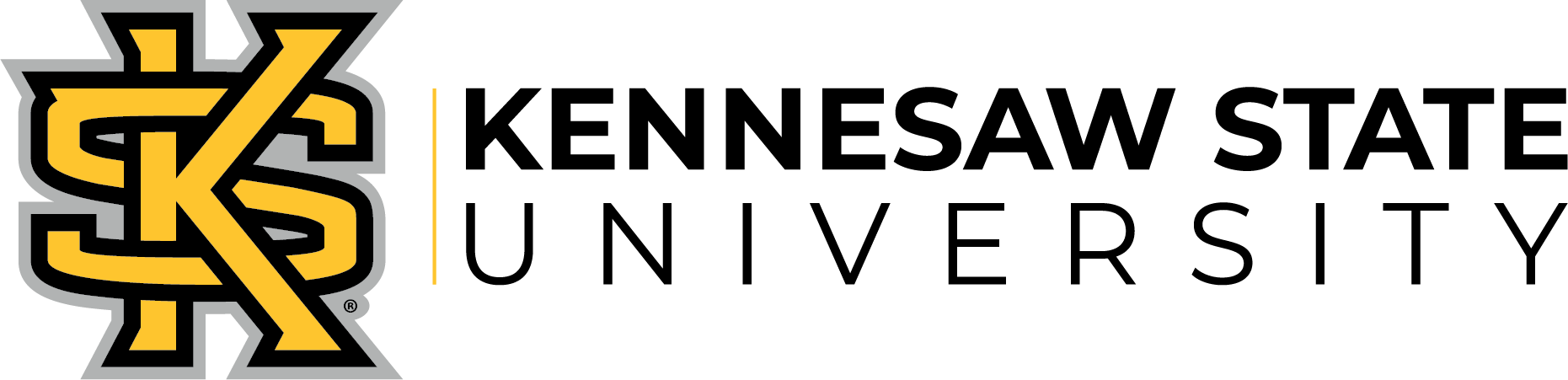 Course SyllabusCollege of Computing and Software EngineeringDepartment of Information TechnologyIT 7993 IT CapstoneSpring 2020InstructorLei Li, Ph.D. ProfessorE-mail: lli@kennesaw.eduOffice Phone: 470-578-3915 Office Location: Marietta Campus, Atrium Building J364Office Hours: Tuesday and Thursday 2:00-4:30pm and by appointmentVirtual Office Hours: by D2L email or make an appointment.Course CommunicationEffective communication is the key to the success of both online and hybrid classes. Please use following guideline for class communication. Email me or text me (706-225-9219, don’t call this number unless it’s emergency). Email is the best way to reach me. Use D2L email if possible.  My KSU email (lli@kennesaw.edu) should only be used when you don’t have access to D2L site. Your emails and texts are GUARANTEED to be replied WITHIN 12 HOURS. When email me using accounts other than D2L email, put the course and section number in the subject line.  Emails without proper subject line will not be replied.Avoid using personal email to contact me. Sensitive information (such as your grades) can ONLY be sent to D2L email or KSU email account.Course DescriptionClass Modality, Location & Meeting Time: CRN: 14005. 100% online.Credit hours: 3 Class Hours 0 Laboratory Hours 3 Credit Hours Prerequisites:IT 6203 and at least two of following courses: IT 6413, IT 6423, and IT 6823. It’s highly recommended to take this course in the last semester of a student’s program. Required Textbook:No Textbook is required. Learning material is available in D2L course site. Course DescriptionThis course is designed for students to work in teams researching and developing IT solutions addressing business or organizational needs or opportunities. It’s highly recommended for students to take this course in the last semester of your program. A student team will experience a whole system development life cycle from planning, analysis, design to implementation under the supervision of a project owner and the course instructor. Through the term-long project, students will develop not only technical capability by applying knowledge learned in prior MSIT courses, but also soft skills such as project management, leadership, teamwork, and oral and written communication skills.Student Learning OutcomesBy the end of this course, you should be able to:apply and integrate information technology, frameworks and best practices in developing and implementing IT solutions in a real-world team project setting. demonstrate the ability to analyze and evaluate information technology systems. develop soft skills such as project management, leadership, teamwork, and oral and written communication skills.create a professional portfolio for use in employment. Minimum Technical RequirementsThis class uses D2L as hosting site.  Run a system check to ensure your computer work with D2L. Check out UITS D2L training: http://uits.kennesaw.edu/support/d2ltraining.php Internet Connection. A high-speed Internet connection such as DSL or cable Internet access is highly recommended. You can also use computer labs on campus to complete the coursework. Course OrganizationIn this class, students work in a 3-5-person group on a term-long real-world like project. The instructor is acting as a facilitator in the process. There are no class meetings as an online class. There is an IT department Industry Advisory Board (IAB) presentation at the end of the semester. A student should be available for the IAB meeting either in person or remotely. In other times of the semester, the project team communicates with the project owner regularly on the project requirements and the progress of the project. The project activities are illustrated in the diagram below. 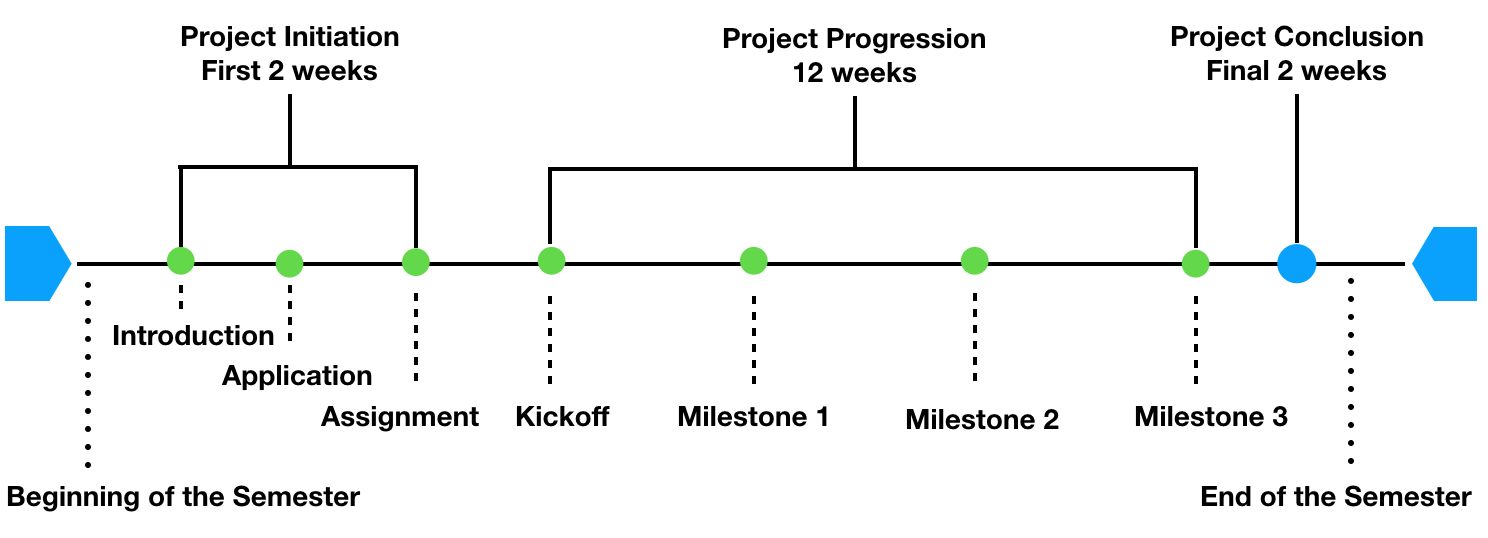 Course Requirements & GradingGrading ItemsGrade Conversion: A: (90-100), B: (80-89), C: (70-79), D: (60-69), F: (0-59)Grade Indicator: this is a special grading item in the grade book. It summarizes your overall grade up to date. The indicator will be updated after each major assignment/exam grade release. Always be aware of your grade indicator.Grading Items DescriptionLinkedIn profile assignment - each student should create a complete LinkedIn profile. Team project deliverables – this is group assignment and one submission per team. Each project team is expected to submit following deliverables. Project plan - The project plan is a very important document to define project objectives, milestones, final deliverables, collaboration plans, and schedules. A template will be provided to guide the plan development. A draft plan should be completed in the kickoff meeting and finalized (approved) by the fourth week of the semester. The plan should be confirmed and approved by both the project owner and instructor. It may be adjusted later in the semester but should be fully justified and documented.Three milestone reports -The project lasts about 12 weeks. There will be a milestone report about every four weeks. The first two milestones are for progress reporting and the last one is for final project examination and acceptance. The report meeting date/time will be specified in the project plan. The team leader should confirm with everyone at least a week before the meeting date and make changes if necessary. The team will deliver an informal report presentation and demonstration. Final project package submission - All project materials (progress reports, source code, documentation, references, tutorials, manuals, final report, survey, peer evaluation, etc.) should be compiled and submitted through D2L. More submission requirements will be provided separately.Project self & peer evaluation – students are expected to do 1 individual refection and 2 peer evaluations during the course of the project. Individual reflection - Each student will respond to a survey with about 10 questions to review his/own performance.Mid-term peer evaluation - The team will conduct a preliminary mid-term peer evaluation to review individual performance. Midterm peer evaluations are not graded but as a reference for identifying issues and future improvement. A student who is significantly lack of participation and contribution will have to improve performance or be advised to withdraw.Final peer evaluation - Each student receives the average of the peer evaluations of team members. An evaluation form will be used. Project owner evaluation - a survey will be sent to project owners to evaluate the overall performance at the end. All team members get the same grade.Presentation- each project team will make two presentations on their project. CCSE C-Day - The computing showcase day is a college-wide event with all capstone and research projects demonstrated to the public. Each team is required to make a poster and submit their project to C-Day. Given the space limit, only selected projects will present at C-day. Department presentation - A formal presentation will be delivered to IT department faculty and Industry Advisory Board (IAB) members at the end of the project. Project owners and other guests are invited to the presentation. The audience will evaluate the project based on posters and presentations.Youtube Video – all teams are required to create a two-minute video explaining their projects. The video will be upload to the IT department Youtube channel. Submission PolicyAll grading items MUST be submitted through D2L (https://kennesaw.view.usg.edu/) course website by the deadline. Email submission will NOT be accepted. Any assignment that is less than 24 hours late is subject to 10% penalty. Any assignment that is more than 24 hours late will NOT be accepted. Group assignments are one submission per team. Individual assignments mean that everyone should submit their own. Grading Items Turnaround TimeThe grades for the quizzes and exams will be available 48 hours after the due dateThe grades for labs/assignments/projects will be available 72 hours after the due date  Course ExpectationsStudent ResponsibilityFor this online class, you should expect to spend seven to eight hours each week on coursework:Check KSU email regularly;Login D2L course website frequently to access the course material (at least every other day);Follow the weekly study guide in the learning module;Study the assigned material such as virtual lectures, textbook chapters and the PowerPoint slides;Complete assigned quiz/assignment/discussion/project on time. Tips for Effective Online LearningFor an online class, students can really enjoy the benefits of learning at you own pace and at the place of your choice. Below are some tips for effective online learning. Check D2L course website frequently. It’s recommended that students should login D2L course site AT LEAST every other day. Always be aware of current status of the course. Take advantage of the posted learning material such as recorded lectures. Work with the instructor closely. If you have any question, contact the instructor immediately. You can either email or text me and your message is guaranteed to be replied within 12 hours.Start your work early. If you can start a task early, don’t start late. Assuming you spend the same amount of time completing the task, starting later will be much more stressful than starting early. Never start until the last minute! You’ll have no turnaround time if you need help or something happens. Keep up with the work. Don’t fall behind. If you do, contact the instructor immediately for what you need to do. The instructor may also contact you if he is concerned. Respond to the instructor’s inquiry promptly. Class Communication RulesIn any classroom setting there are communication rules in place that encourage students to respect others and their opinions. In an online environment, the do's and don'ts of online communication are referred to as Netiquette. As a student in my course you should:Be sensitive and reflective to what others are saying.Avoid typing in all capitals because it is difficult to read and is considered the electronic version of 'shouting'.Don't flame - These are outbursts of extreme emotion or opinion.Think before you hit the post (enter/reply) button. You can't take it back! Don't use offensive language.Use clear subject lines.Don't use abbreviations or acronyms unless the entire class knows them. Be forgiving. Anyone can make a mistake.Keep the dialog collegial and professional, humor is difficult to convey in an online environment.Always assume good intent and respond accordingly. If you are unsure of or annoyed by a message, wait 24 hours before responding.Course ScheduleBelow is an outline of the content and activities in each module of the course. Course schedule is tentative and subject to change. Use D2L calendar for accurate due dates of grading items. All due dates are based on US eastern time zone. PoliciesAccessibility StatementThe accessibility statement of the learning management system of this course, Desire to Learn, is available at https://www.d2l.com/accessibility/ Android Studio accessibility statement: https://developer.android.com/studio/intro/accessibility.html Wireshark provide an accessibility Toolkit allowing accessibility technologies to interact with a graphical user interface. More information is available at: https://www.wireshark.org/docs/wsdg_html/ Privacy StatementThe privacy policy of the learning management system of this course, Desire to Learn, is available at: https://www.d2l.com/legal/privacy/ Attendance PolicyAttendance and participation in class are expected. If you have any problems with attendance (or something else), contact me BEFORE they become a problem. For an online class, the attendance is determined by how often a student login the D2L course site, students’ completion of the homework, and/or participation of the online discussions. The instructor is required to file an engagement report by [date to be determined]. Students who never login D2L course web site or only complete little to none course work will be considered as “NOT ENGAGED STUDENT”. Instructor will send an email to those students for verification before file the report. Not engaged students will be DROPPED from the classAcademic HonestyEvery KSU student is responsible for upholding the provisions of the Student Code of Conduct, as published in the Undergraduate and Graduate Catalogs. Section II of the Student Code of Conduct addresses the university’s policy on academic honesty, including provisions regarding plagiarism and cheating, unauthorized access to university materials, misrepresentation/falsification of university records or academic work, malicious removal, retention, or destruction of library materials, malicious/intentional misuse of computer facilities and/or services, and misuse of student identification cards. Incidents of alleged academic misconduct will be handled through the established procedures of the Department of Student Conduct and Academic Integrity (SCAI), which includes either an “informal” resolution by a faculty member, resulting in a grade adjustment, or a formal hearing procedure, which may subject a student to the Code of Conduct’s minimum one semester suspension requirement. See also http://scai.kennesaw.edu/codes.php.Students are encouraged to study together and to work together on class assignments and lab exercises; however, the provisions of the STUDENT CONDUCT REGULATIONS, II. Academic Honesty, KSC Undergraduate Catalog will be strictly enforced in this class. Examples of cooperation are OK: talking with someone about approaches to the assignment, discussing a particular problem that you are having. Examples of cooperation are NOT OK: taking someone else's assignment and modifying it, examining someone else's solution in detail. Any cases involving suspected academic dishonesty result in a grade of ZERO for the assignment. This penalty applies to all students involved.Committing plagiarism is considered an act of academic dishonesty and will be taken very seriously. Any instances where academic dishonesty is suspected will result in an automatic grade of a zero for all students involved. Further disciplinary action may be taken such as suspension or expulsion from the University.Grade Appeals and Student ComplaintsKSU desires to resolve student grievances, complaints and concerns in an expeditious, fair and amicable manner.  For complaints regarding this course, please contact the professor.  If the issue is not resolved, contact the department chair.   Withdrawal PolicyThe last day to withdraw without academic penalty Wednesday 10/5/2016. Ceasing to attend class or oral notice thereof DOES NOT constitute official withdrawal from the course. Students who simply stop attending classes without officially withdrawing usually are assigned failing grades. Students wishing to withdraw after the scheduled change period (add/drop) must obtain and complete a withdrawal form from the Academic Services Department in the Registrar’s Office.Enrollment PolicyOnly those students who are enrolled in the class may attend lectures, receive assignments, take quizzes and exams, and receive a grade in the class. If a student is administratively withdrawn from this course, they will not be permitted to attend class nor will they receive any grade for the class.Electronic DevicesIn order to minimize the level of distraction, all beepers and cellular phones must be on quiet mode during class meeting times. Students who wish to use a computer/PDA for note taking need prior approval of the instructor since key clicks and other noises can distract other students. Recording of lectures by any method requires prior approval of the instructor. Students using a laptop in class should not check their email, browse the web, or in other way detract from the focus of the class.Reasonable AccommodationsStudents with qualifying disabilities under the Americans with Disabilities Act (ADA) and/or Section 504 of the Rehabilitation Act who require “reasonable accommodation(s)” to complete the course may request those from Office of Student Disability Services.  Students requiring such accommodations are required to work with the University’s Office of Student Disability Services not individual faculty members or academic departments.  A student anticipating a need for accommodation, must submit documentation requesting an accommodation in a timely fashion to permit time for a determination prior to submitting assignments or taking course quizzes or exams. Students may not request retroactive accommodation.  Students should contact the office as soon as possible in the term for which they are seeking accommodations. Student Disability Services is located in the Carmichael Student Center in Suite 267.  For more information, please call 470-578-2666 or visit the Student Disabilities Services websites at www.kennesaw.edu/stu_dev/sds   http://www.kennesaw.edu/stu_dev/dsss/dsss.html   Student Privacy (FERPA)Students have certain rights to privacy. http://registrar.kennesaw.edu/resources/ferpa.phpThe University’s online learning system and email system are designed to prevent unauthorized individuals from gaining access to sensitive information or information protected by federal or state law.  We will communicate regarding course matters through the University’s designated technology learning system or Kennesaw state email system.  KSU Sexual Misconduct Policy & Ethics StatementKSU will not tolerate sexual misconduct or sexually exploitative or harassing behavior of any kind. https://policy.kennesaw.edu/content/sexual-misconduct-policy.  You are expected to respect religious, cultural, and gender differences.Classroom BehaviorStudents are reminded to conduct themselves in accordance with the Student Code of Conduct, as published in the Undergraduate and Graduate Catalogs. Every KSU student is responsible for upholding the provision. Students who are in violation of KSU policy will be asked to leave the classroom and may be subject to disciplinary action by the University.Reference RequirementWhen you quote or base your ideas on other people’s work (e.g., from articles, journals, magazines, books, websites, etc.) in assignments or discussions, you MUST cite the source you used. When you direct quote, you must put others’ words in quotation marks and cite the source(s). When reading that source contributed to the ideas presented in your paper, you must give the authors proper credit.Students are recommended to user APA style for their references. APA style guide: http://owl.english.purdue.edu/owl/resource/560/01/Student Course Evaluation:A standard questionnaire (described below) will be administered during the last two weeks of the semester in all classes. Additional questions developed by the college or instructor(s) may be included as well. It is important that each student provide meaningful feedback to the instructor(s) so that changes can be made in the course to continually improve its effectiveness. We value student feedback about the course, our teaching styles, and course materials, so as to improve our teaching and your learning. At a minimum, the following two questions will be asked: 1) Identify the aspects of the course that most contributed to your learning (include examples of specific materials, exercises and/or the faculty member's approach to teaching and mentoring), and 2) Identify the aspects of the course, if any, that might be improved (include examples of specific materials, exercises and/or the faculty member's approach to teaching and mentoring).Helpful ResourcesWriting CenterThe KSU Writing Center helps students in all majors improve their writing. Experienced, friendly writing assistants help with topic development, revision, research, documentation, grammar, and more. For more information or to make an appointment, visit writingcenter.kennesaw.edu or stop by English Building, Room 242 (Kennesaw campus) or Johnson Library, Room 121 (Marietta campus).Library The KSU Library System assists all students, faculty and staff with their research, including using library databases to find articles, accessing books and other materials in our catalog, and for specialized research needs. Librarians are available for in-person walk-up assistance at library help desks, one-on-one research appointments, and 24x7 via library chat. For more information on library locations, hours, and how to access our services please visit http://library.kennesaw.edu/Student Email and Web Account Access:KSU uses a central authentication server that will allow one username and password to be used by all KSU users to access an increasing variety of applications (email, WebCT etc.)  This unified network identification is referred to as your "NetID". The source for university-provided email and web space for students is located at https://students.kennesaw.edu . Students have access to this system once they have established their NetID. This system will provide email service through a web based interface.How to Activate your NetID:To activate your NetID go to https://netid.kennesaw.edu  and click on the "Sign up Now!" link. You will be asked to provide information to verify your identity and set your password. This password will only be for NetID enabled applications.How to Look Up a NetID:After you have activated your NetID, you can look up other users by logging into https://netid.kennesaw.edu and clicking on Directory Search.How to Send Email:Your NetID in combination with the new email address would look like netid@students.kennesaw.edu.Web Address:For student web address, your NETID in combination with the new server address would look like https://students.kennesaw.edu/~netid . If you have problems please call the Service Desk at ext. 6999 or e-mail service@kennesaw.edu.Owl Printing System:The Owl Print system (student network printing/copying solution) is in place in the KSU library as well as all the open labs and lab/electronic classroom combinations across campus. Students must have an Owl Print card to use printing/copying services.Other Student ResourcesFor issues with technical difficulties, please contact the Student Helpdesk:Email: studenthelpdesk@kennesaw.eduCall: 470-578-3555 Additional Technology ResourcesStudent Service Desk and Help CenterBrowser CheckerUSG Desire2Learn Help CenterITS Documentation CenterCheck Service OutagesMaintenance ScheduleAcademic ResourcesAcademic Tutoring ServicesDisability ResourcesESL Study and Tutorial CenterLibraryThe Writing CenterStudent Support and Wellness ResourcesCareer Services CenterCounseling and Psychological ServicesWork CitedThe learning marital used in this course is based on the textbook. The source of other external learning material is clearly listed in the D2L course site. The course policies list in this syllabus are cited from Kennesaw State University student handbook: http://catalog.kennesaw.edu//content.php?navoid=2481&catoid=32There is reference requirement for students’ work. APA citation style is recommended. Check out Policy section of the syllabus for details. No. Grading Items DescriptionWeight1LinkedIn profile assignment  2.5%2Team project deliverables 30%3Peer evaluation20%4Project owner (client) evaluation 32.5%5Presentation15%Total100%WeekDatesCourse ActivityNotes11/6 - 1/12Course Orientation1/9 - project introductionCourse Introduction forum dueProject application due 21/13 - 1/191/13 - Project and student team assignedKick-off meeting with project sponsorLinkedIn career profile due31/20 – 1/26Project Working TimeProject plan due 4 - 61/27 - 2/16Project Working TimeMilestone 1 meeting Milestone 1 report due 7 - 102/17 - 3/15Project Working Time2/26 – Last day to withdraw without academic penaltyMilestone 2 meetingMilestone 2 report Midterm peer evaluation due11 -123/16-3/29Project Working Time133/30 – 4/5Spring break Project Working Time (optional )14 -154/6 – 4/19 Project Working TimeMilestone 3 meetingMilestone 3 report due164/20 - 4/26Project Working TimeCCSE -C day presentation -TBDC-day poster due174/27 – 5/34/27 – last day of classTeam Project IAB Presentation -TBDIndividual reflection dueFinal peer evaluation due